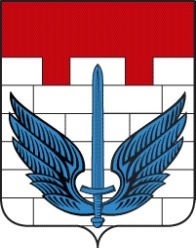 ЗАКРЫТОЕ АДМИНИСТРАТИВНО-ТЕРРИТОРИАЛЬНОЕ ОБРАЗОВАНИЕ АДМИНИСТРАЦИЯ ЛОКОМОТИВНОГО ГОРОДСКОГО ОКРУГАЧЕЛЯБИНСКОЙ ОБЛАСТИР А С П О Р Я Ж Е Н И Е «_29__» ____01______2014 г. № __36-р__		         п.ЛокомотивныйО возложении обязанностей 	В  целях надлежащего исполнения требований законодательства о противодействии коррупции:1. Возложить на Метлина Владимира Николаевича – заместителя Главы Локомотивного городского округа, заместителя председателя Комиссии по противодействию и профилактике коррупции в Локомотивном городском округе, обязанности  по координации работы по противодействию и профилактике коррупции в Локомотивном городском округе и взаимодействию с  Правительством Челябинской области по данному направлению деятельности.2. Возложить на Формину Ларису Николаевну – заместителя Главы Локомотивного городского округа, руководителя аппарата администрации обязанности, обязанности по реализации Плана противодействия и профилактики коррупции в Локомотивном городском округе на 2014 – 2016 годы.3. Возложить на Каратник Оксану Вячеславовну – начальника отдела организационной, контрольной и кадровой работы, ответственность за организационно-техническое и документационное обеспечение деятельности Комиссии по противодействию и профилактике коррупции в Локомотивном городском округе.4. Распоряжение Администрации Локомотивного городского округа от 10.02.2012 года № 34-р «О возложении обязанностей» признать утратившим силу.	5. Настоящее распоряжение подлежит опубликованию в газете «Луч Локомотивного» и размещению на официальном сайте Администрации в сети «Интернет».	6. Контроль выполнения настоящего распоряжения оставляю за собой.Глава АдминистрацииЛокомотивного городского округа					В.Н.Моисеенко